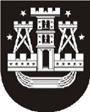 KLAIPĖDOS MIESTO SAVIVALDYBĖS ADMINISTRACIJOS DIREKTORIUSĮSAKYMASDĖL KLAIPĖDOS MIESTO BENDROJO UGDYMO, NEFORMALIOJO ŠVIETIMO IR ŠVIETIMO PAGALBOS ĮSTAIGŲ APTVĖRIMO ATNAUJINIMO eiliškumo sąrašo patvirtinimo Nr. KlaipėdaVadovaudamasis Lietuvos Respublikos vietos savivaldos įstatymo 34 straipsnio 1 dalimi ir Klaipėdos mieto savivaldybės administracijos 2023 m. rugsėjo 14 d. direktoriaus įsakymu Nr. VS- 8323 „Dėl darbo grupės sudarymo“:1. Tvirtinu Klaipėdos miesto bendrojo ugdymo, neformaliojo švietimo ir švietimo pagalbos įstaigų aptvėrimo atnaujinimo eiliškumo sąrašą:1.1. Klaipėdos Gilijos pradinė mokykla;1.2. Klaipėdos Vydūno gimnazija;1.3. Klaipėdos „Sendvario“ progimnazija;1.4. Klaipėdos „Saulėtekio“ progimnazija;1.5. Klaipėdos „Pajūrio“ progimnazija;1.6. Klaipėdos „Varpo“ gimnazija;1.7. Klaipėdos Martyno Mažvydo progimnazija;1.8. Klaipėdos „Smeltės“ progimnazija;1.9. Klaipėdos „Santarvės“ progimnazija;1.10. Klaipėdos Vitės progimnazija;1.11. Klaipėdos „Žemynos“ gimnazija;1.12. Klaipėdos uostamiesčio progimnazija;1.13. Klaipėdos Simono Dacho progimnazija;1.14. Klaipėdos „Vyturio“ progimnazija;1.15. Klaipėdos „Aitvaro“ gimnazija;1.16. Klaipėdos „Versmės“ progimnazija;1.17. Klaipėdos Liudviko Stulpino progimnazija;1.18. Klaipėdos Gedminų progimnazija;1.19. Klaipėdos Vytauto Didžiojo gimnazija;1.20. Klaipėdos Hermano Zudermano gimnazija;1.21. Klaipėdos „Verdenės“ progimnazija;1.22. Klaipėdos „Aukuro“ gimnazija;1.23. Klaipėdos jūrų kadetų mokykla;1.24. Klaipėdos Baltijos gimnazija;1.25. Klaipėdos „Žaliakalnio“ gimnazija;1.26. Klaipėdos „Vėtrungės“ gimnazija;1.27. Klaipėdos „Gabijos“ progimnazija;1.28. Klaipėdos suaugusiųjų gimnazija;1.29. Klaipėdos Tauralaukio progimnazija.2. Nustatau, kad šis įsakymas skelbiamas Klaipėdos miesto savivaldybės interneto svetainėje.Savivaldybės administracijos direktorius	Andrius Žukas